INDICAÇÃO N.º 1808/2018Excelentíssimo Senhor Presidente.	O Vereador LUIZ MAYR NETO apresenta a Vossa Excelência a presente INDICAÇÃO, nos termos do art. 127 e seguintes do Regimento Interno, para o devido encaminhamento ao Exmo. Sr. Prefeito Municipal para as providências cabíveis, nos seguintes termos:Desentupir e consertar bueiro na Rua Miguel Abib Kellesli, bairro Boa Esperança, próximo ao n. 18.	JUSTIFICATIVA	Conforme reivindicação de munícipes e constatado por este gabinete (fotos em anexo), na Rua Miguel Abib Kellesli, bairro Boa Esperança, próximo ao n. 18, há um bueiro necessitando de manutenção. Embora esteja sinalizado, há semanas que não recebe manutenção. Por estar totalmente aberto, há um grande risco de pessoas e objetos caírem no local, podendo causar acidentes graves, sobretudo por este bairro ser habitado por grande população idosa que costuma circular pelas ruas.Valinhos, 21 de junho de 2018.___________________________LUIZ MAYR NETOVereador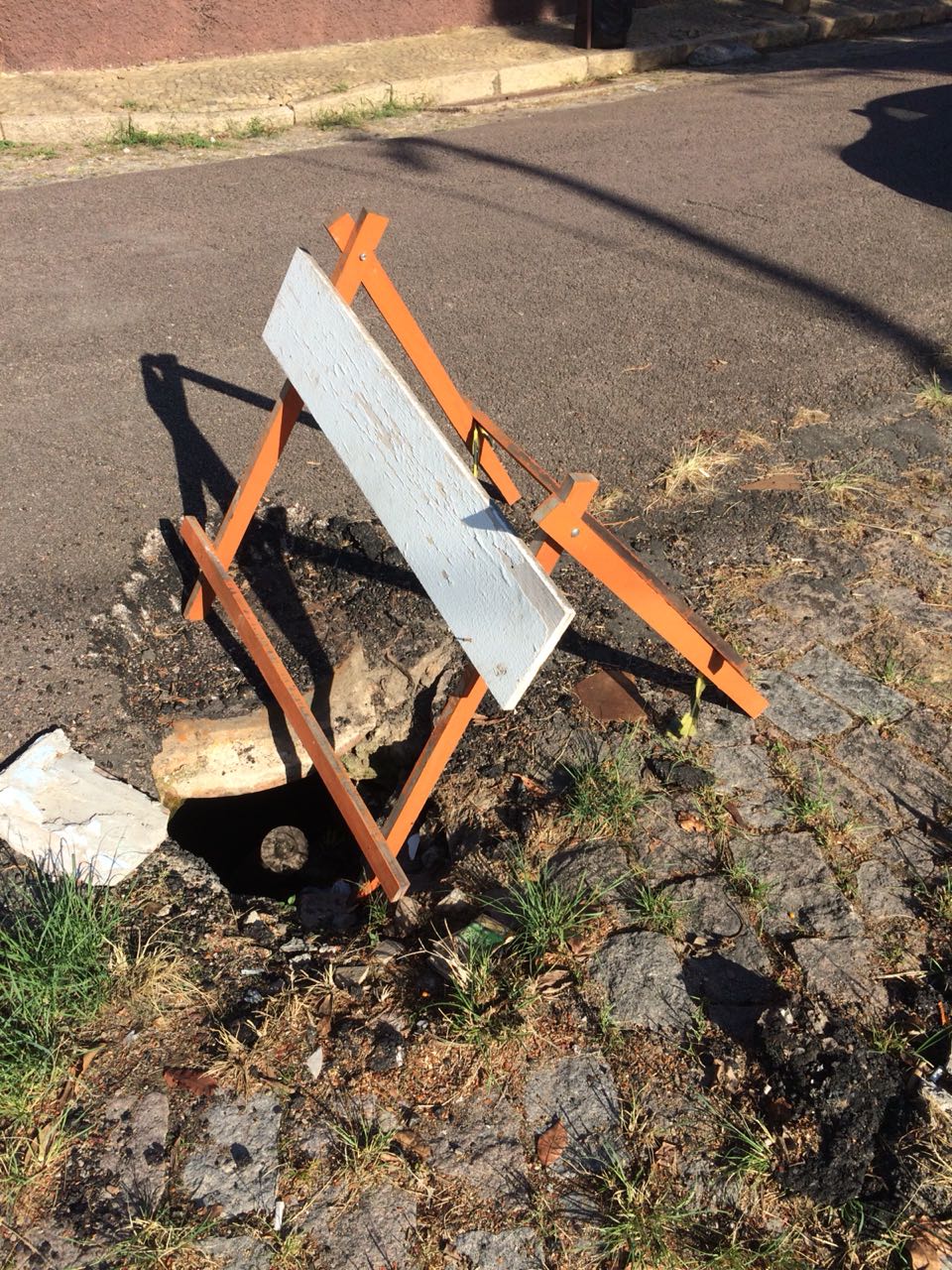 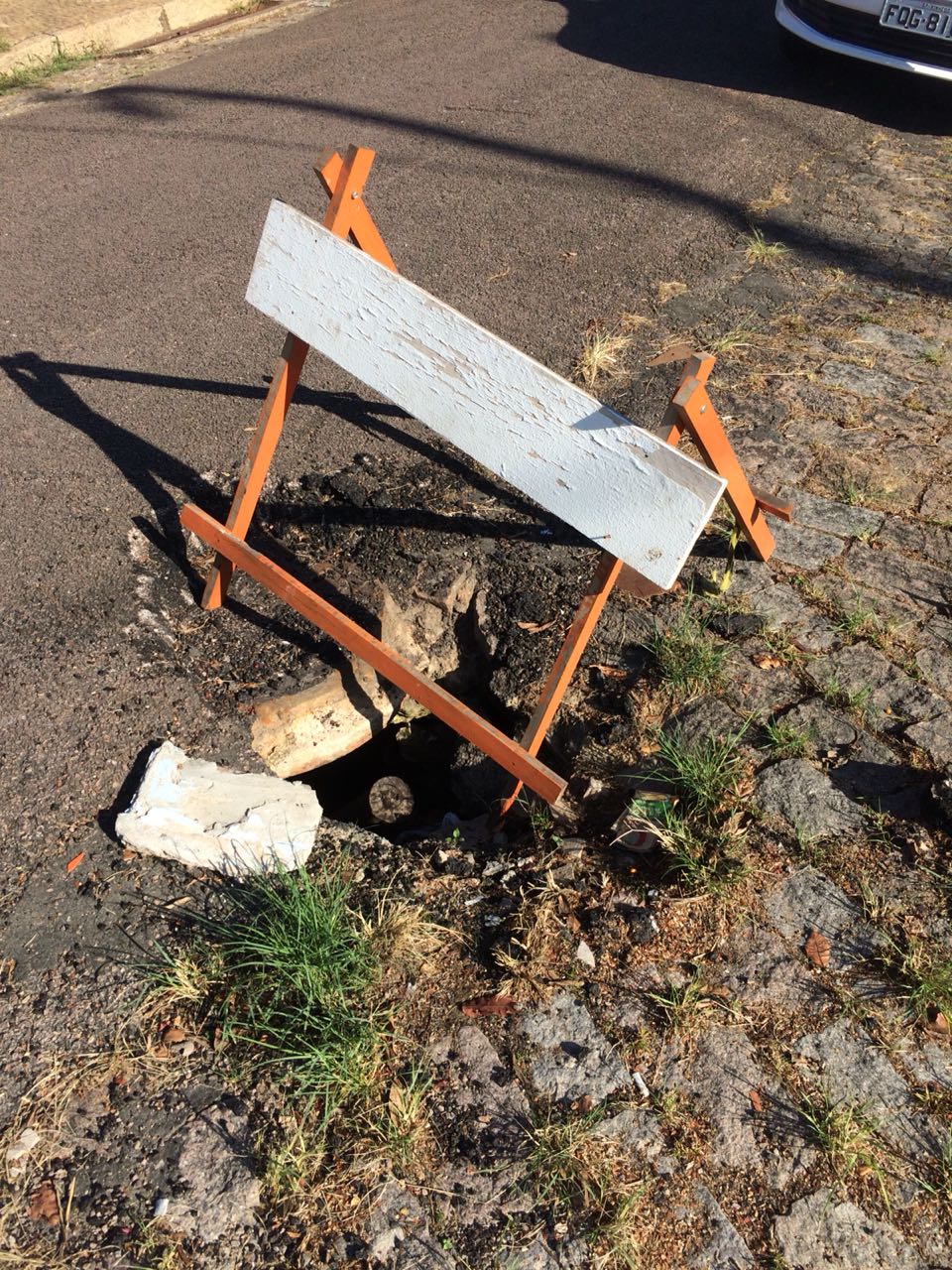 